甘肃中公教育祝您考试成功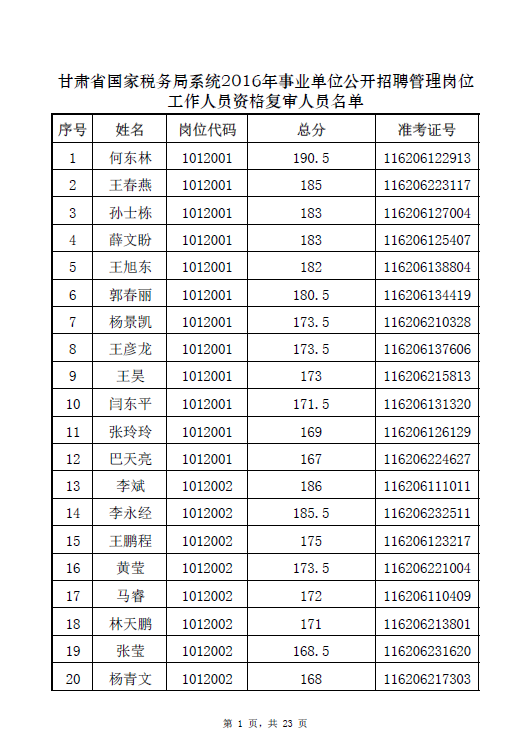 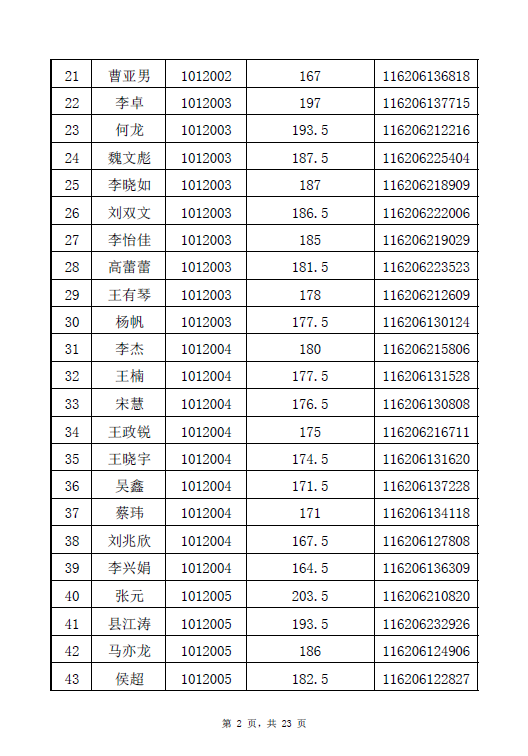 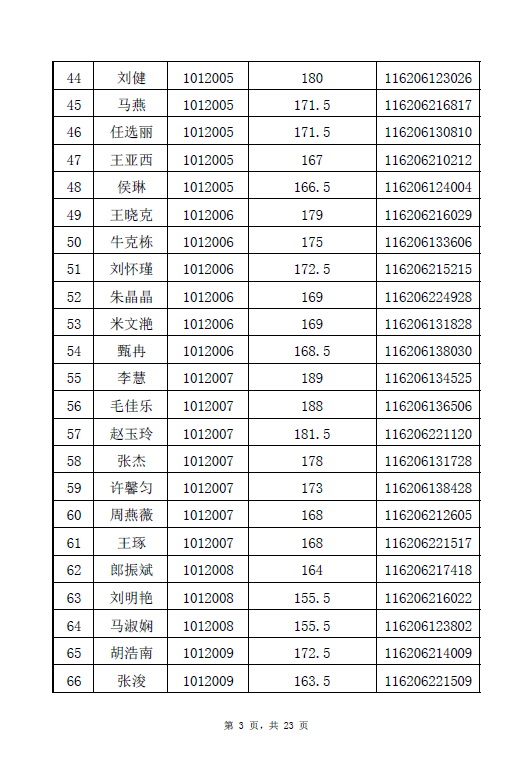 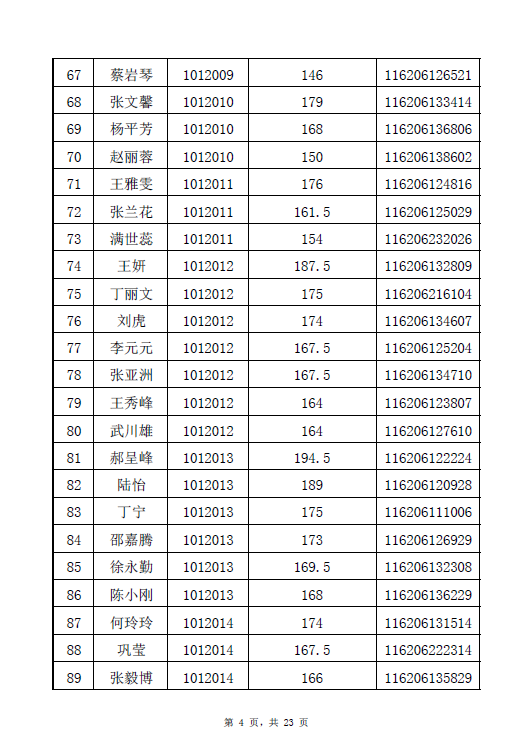 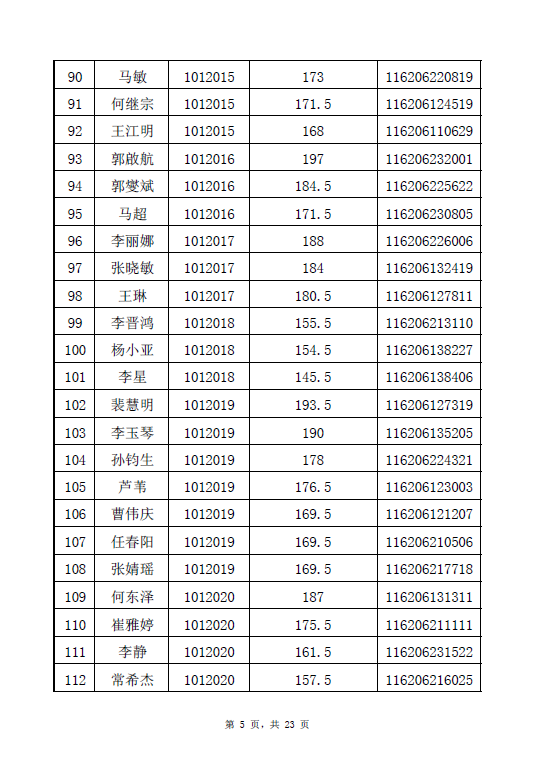 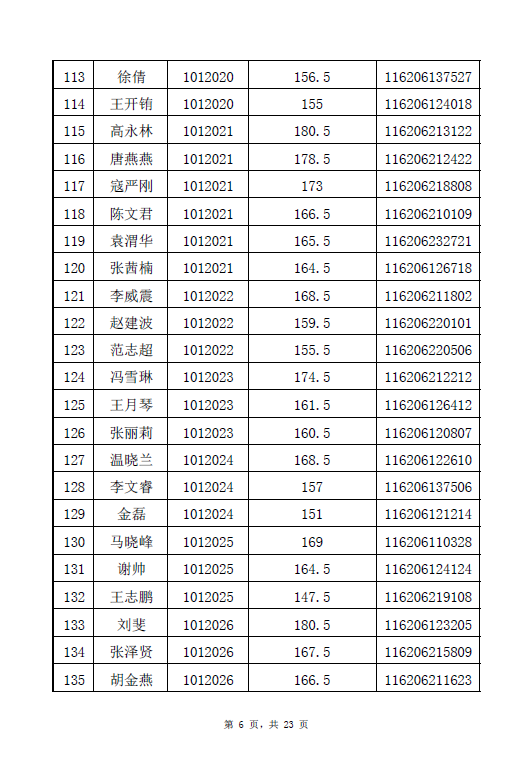 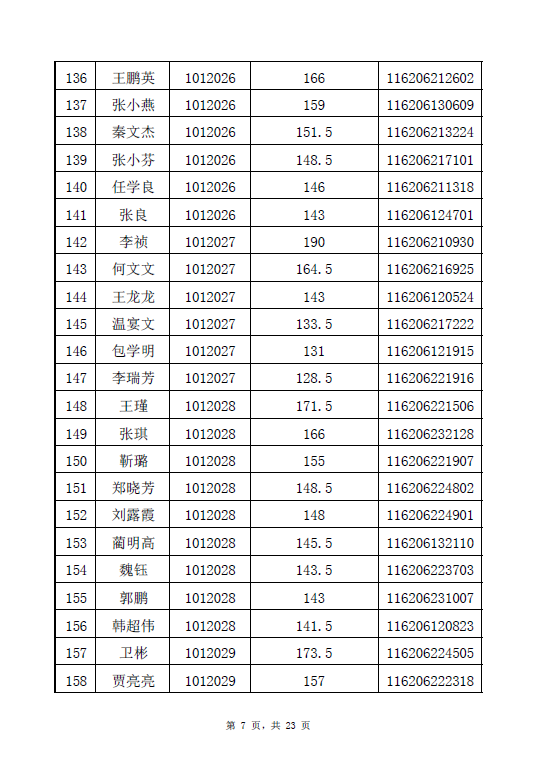 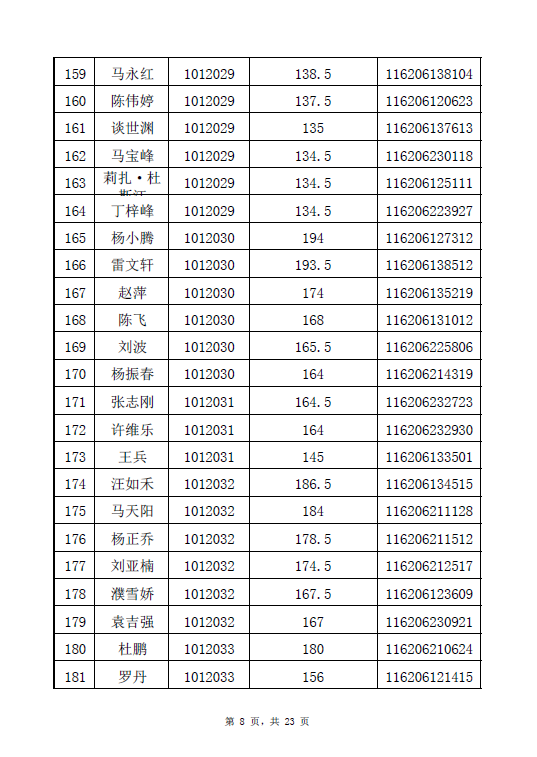 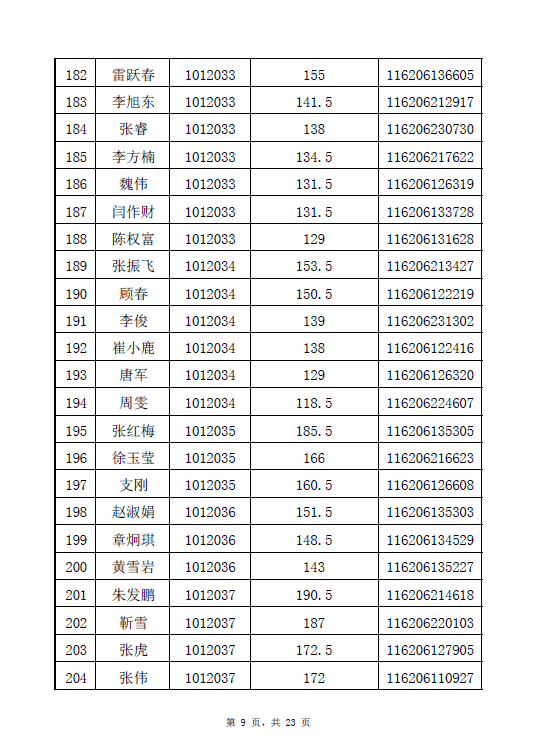 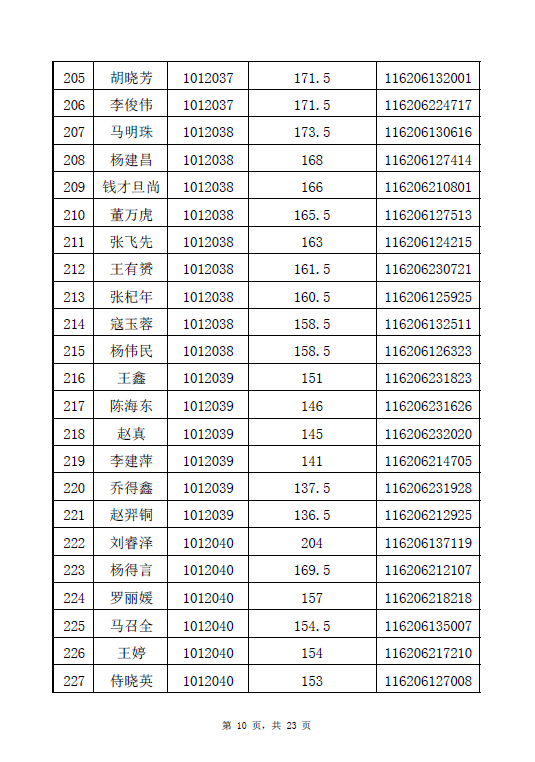 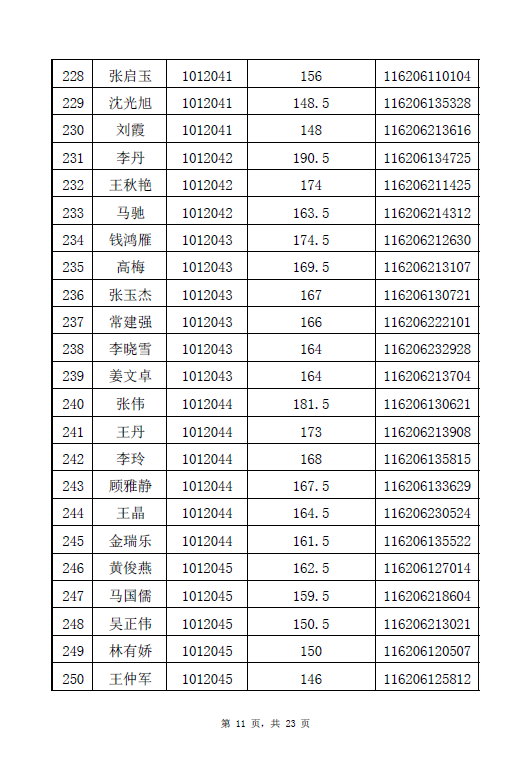 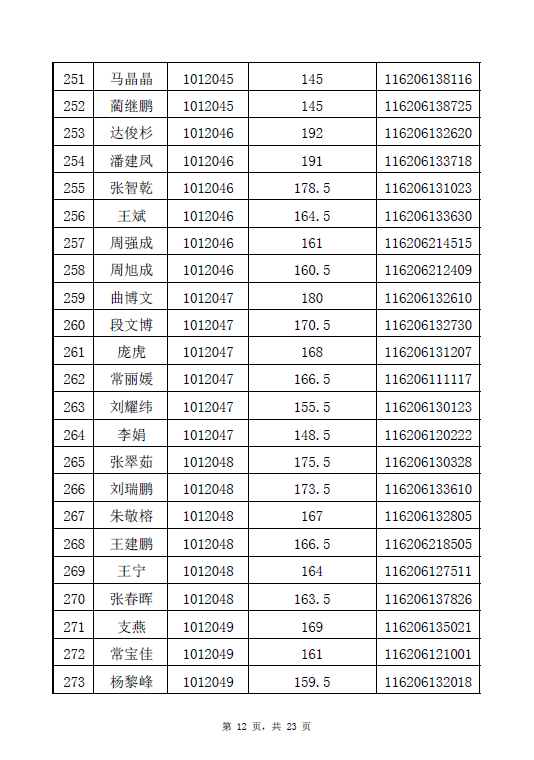 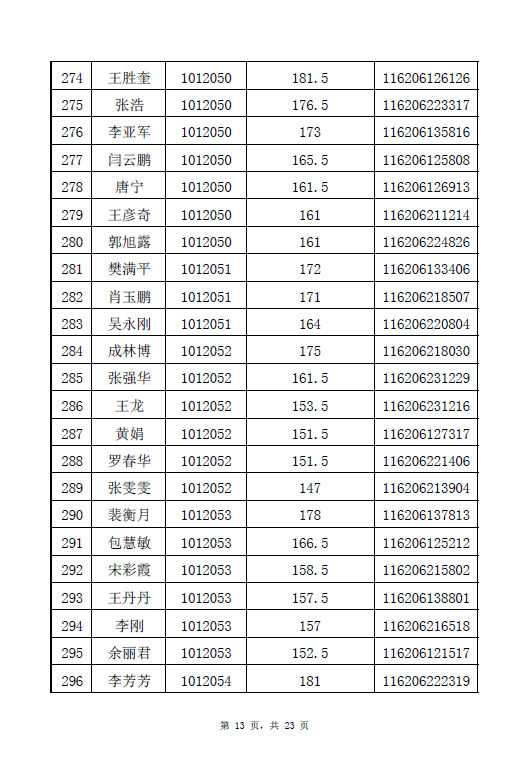 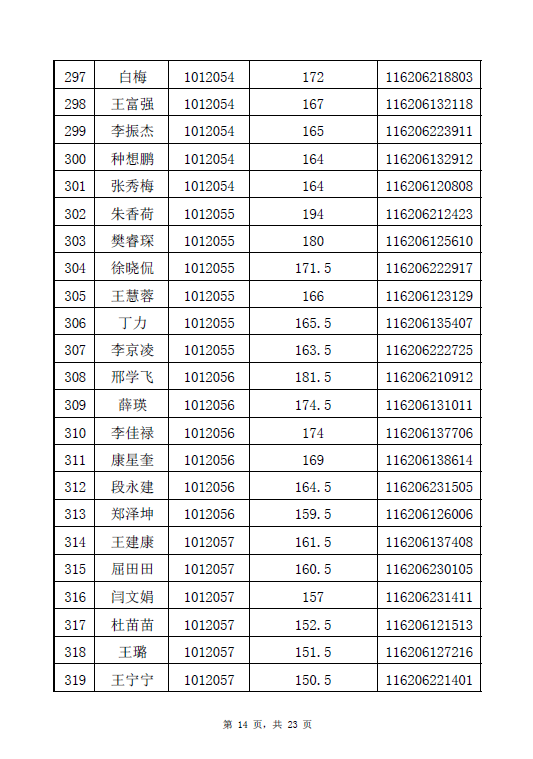 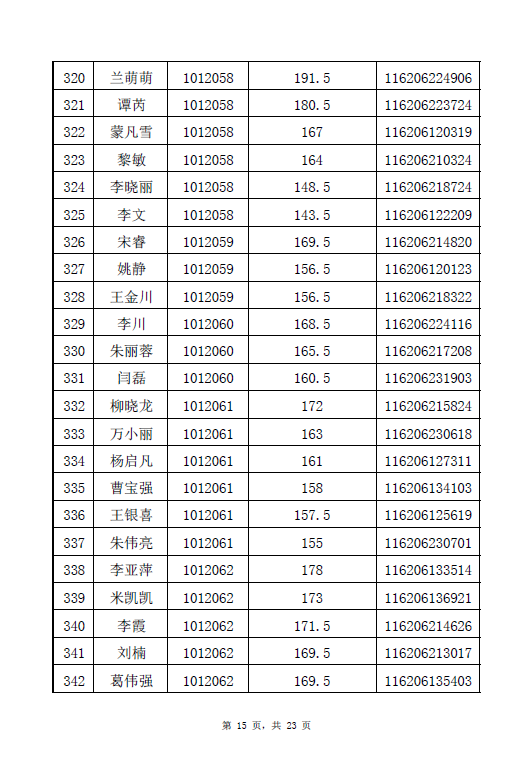 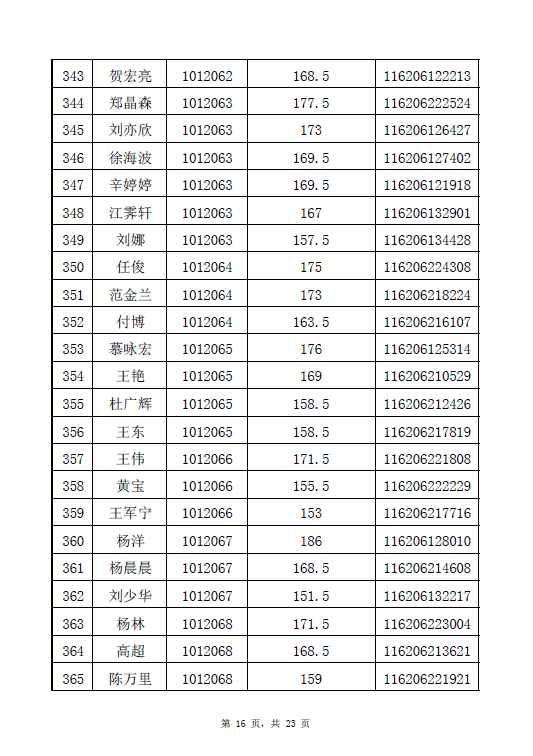 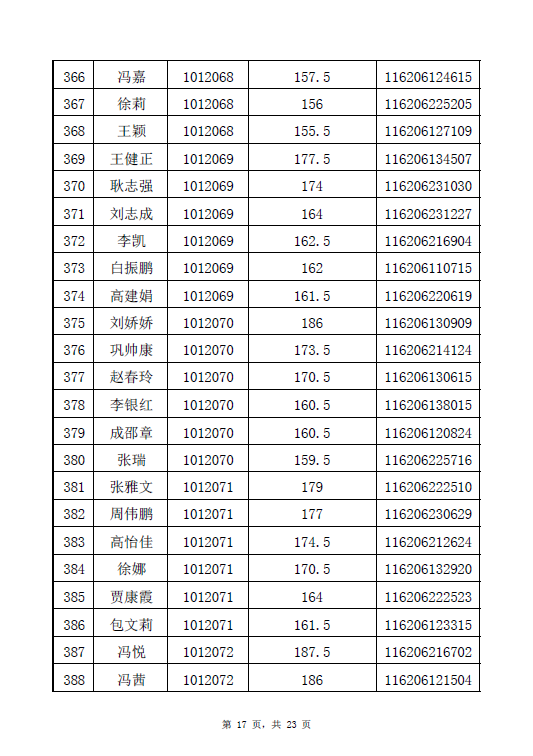 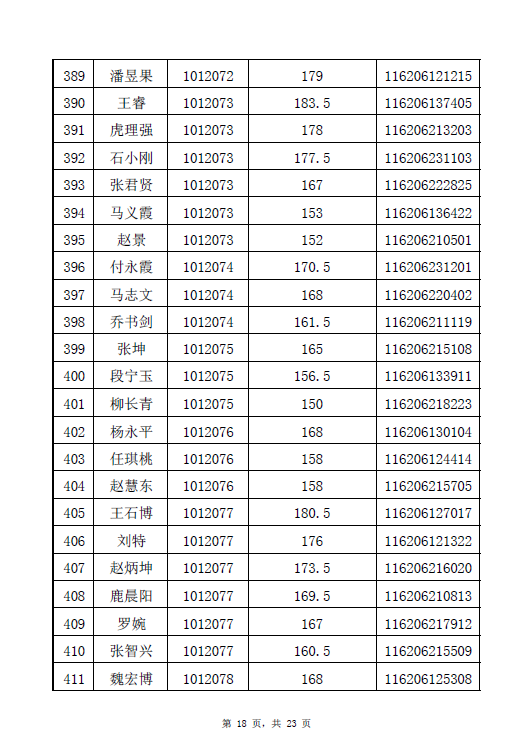 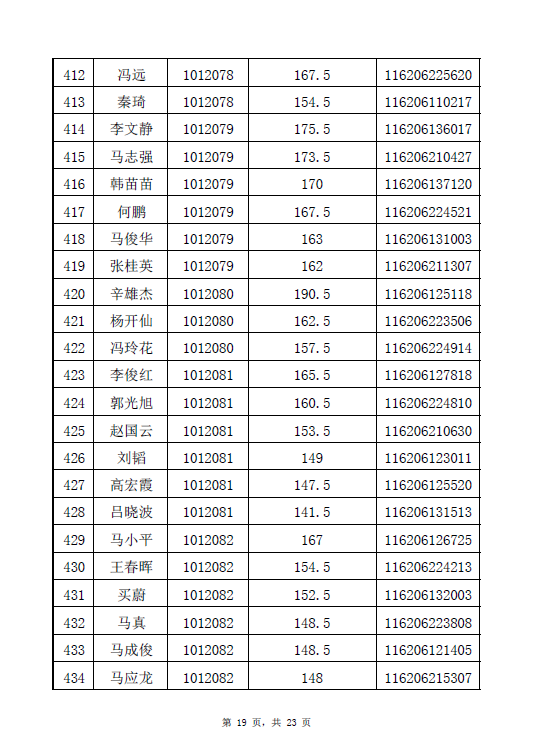 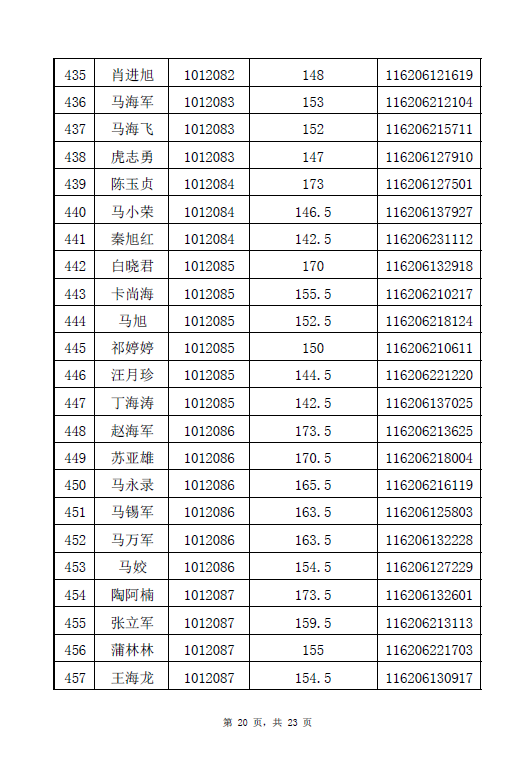 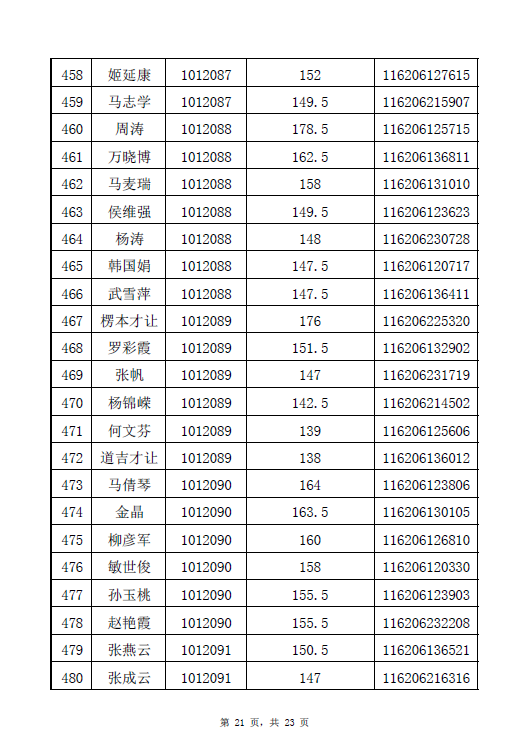 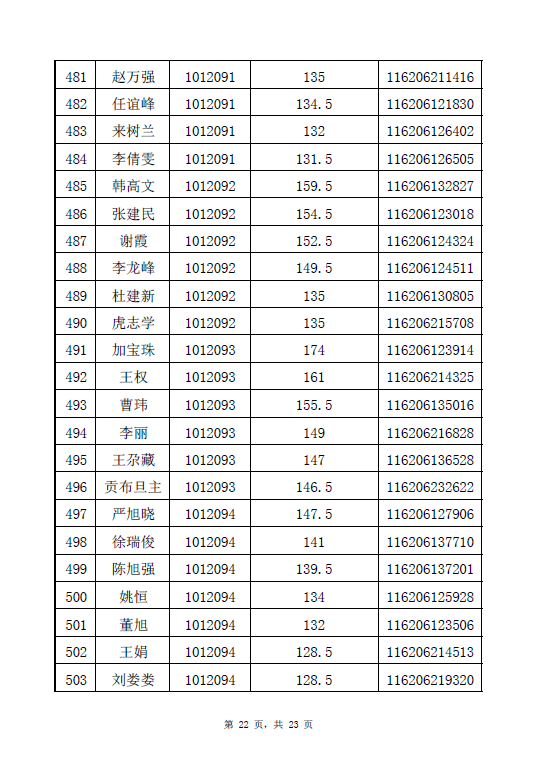 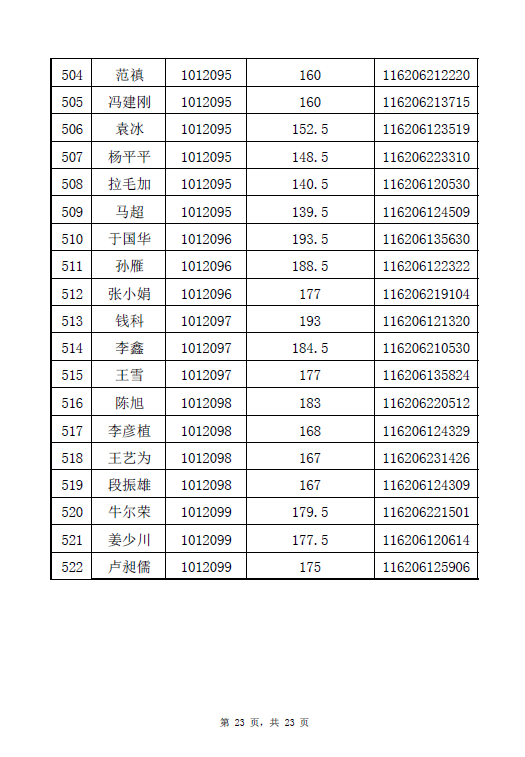 